ODGOVORI: GRAD IMA MALO OBITELJSKIH KUĆA I MALO STAMBENIH ZGRADA.TOČNO 			NETOČNOZAOKRUŽI ŠT0 VIDIŠ U GRADU!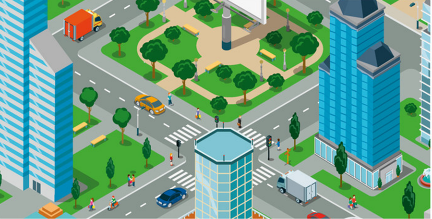 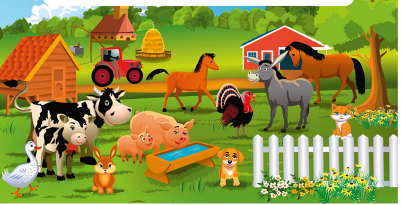 NAPIŠI ILI ZAOKRUŽI KOJIM ZANIMANJIMA SE LJUDI BAVE U GRADU---------------------------------------------------------------.---------------------------------------------------------------.---------------------------------------------------------------. SPOJI SLIKU I RIJEČ				MOTOR			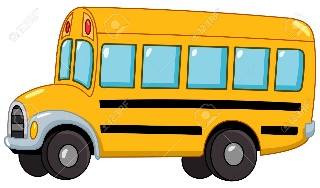 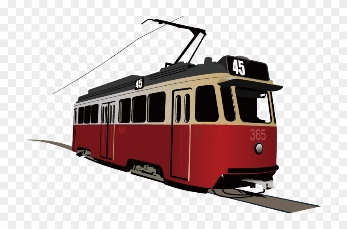 						TRAMVAJ				AUTOBUS				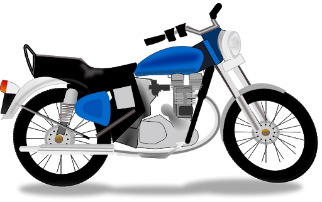 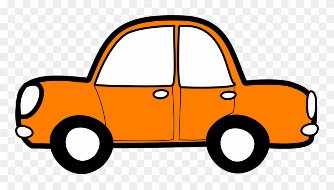 						AUTO